UNDERGRADUATE CURRICULUM COMMITTEE (UCC)
PROPOSAL FORM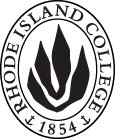 Cover page	scroll over blue text to see further important instructions: [if not working select “COMMents on rollover” in your Word preferences under view] please read these.N.B. ALL numbered categories in section (A) must be completed. Please do not use highlight to select choices within a category but simply delete the options that do not apply to your proposal (e.g. in A.2 if this is a course revision proposal, just delete the creation and deletion options and the various program ones, so it reads “course revision”) Do not delete any of the numbered categories—if they do not apply leave them blank. If there are no resources impacted please put “none” in each A. 7 category.B.  NEW OR REVISED COURSES  Delete section B if the proposal does not include a new or revised course. As in section A. do not highlight but simply delete suggested options not being used. Always fill in b. 1 and B. 3 for context. NOTE: course learning outcomes and topical outlines only needed for new or substantially revised courses.D. SignaturesChanges that affect General Education in any way MUST be approved by ALL Deans and COGE Chair.Changes that directly impact more than one department/program MUST have the signatures of all relevant department chairs, program directors, and their relevant dean (e.g. when creating/revising a program using courses from other departments/programs). Check UCC manual 4.2 for further guidelines on whether the signatures need to be approval or acknowledgement.Proposals that do not have appropriate approval signatures will not be considered. Type in name of person signing and their position/affiliation.Send electronic files of this proposal and accompanying catalog copy to curriculum@ric.edu to the current Chair of UCC. Check UCC website for due dates. Do NOT convert to a .pdf.D.1. Approvals: required from programs/departments/deans who originate the proposal. THESE may include multiple departments, e.g., for joint/interdisciplinary proposals. D.2. Acknowledgements: REQUIRED from OTHER PROGRAMS/DEPARTMENTS (and their relevant deans if not already included above) that are IMPACTED BY THE PROPOSAL. SIGNATURE DOES NOT INDICATE APPROVAL, ONLY AWARENESS THAT THE PROPOSAL IS BEING SUBMITTED. CONCERNS SHOULD BE BROUGHT TO THE UCC COMMITTEE MEETING FOR DISCUSSION; all faculty are welcome to attend.A.1. Course or programHistory 110: Global history to 1000History 110: Global history to 1000History 110: Global history to 1000History 110: Global history to 1000Replacing A. 1b. Academic unitFaculty of Arts and Sciences | Faculty of Arts and Sciences | Faculty of Arts and Sciences | Faculty of Arts and Sciences | A.2. Proposal typeCourse creation  Course creation  Course creation  Course creation  A.3. OriginatorPeter Brown, Peter Mendy, Greg GoldenHome Department HistoryHistoryHistoryA.4. Context and Rationale Note: Must include additional information in smart tip for all new programs       Global Understanding is central to the History Department’s General Education offerings. In our 101 to 108 courses, we emphasize voices in multiple locations and multiple contexts to enhance our students’ exploration of human societies. History 110 will extend our range of coverage by presenting an additional perspective for examining the historical evolution of human cultures.       The increasing diversity of Rhode Island College’s student body and the more connected world they live in obliges us to develop global history offerings for our college. Global history courses are common at competing institutions, as well as at our sister institutions (CCRI, URI) and it is time for RIC to join them. This will also provide greater ease of transferring credits in Global History from those two places to RIC. History 110 will broaden our students’ perspectives on the outside world and generate greater interest and valuable knowledge as they go about fashioning their careers. Global History challenges us to envision the trajectory of the human experience by examining the common building blocks of societies and selected episodes of contact among peoples through a thematic approach.  The course will present examples of commonalities and regional/global interaction that affected millennia of human development and its importance. We will selectively examine Africa, Asia, Europe, and the Americas from people’s early origins to approximately one thousand years ago, when major civilizational shifts occur. By developing the students’ abilities to make comparisons across time and place, Global History to 1000 significantly will augment their RIC education by creating skills readily transferable into their professional lives.   	       Our course will conclude approximately 1000 years ago, a crucial time period that laid the foundations of the Modern Age. Our students will come to understand the variety of environments in which humans have constructed their existences. They will come to realize that comprehending the commonality and heterogeneity of past human experiences is essential for understanding the present and beyond. Due to the number of HIST Gen Ed. courses already being offered to make room for these less sections of the others will be scheduled.       Global Understanding is central to the History Department’s General Education offerings. In our 101 to 108 courses, we emphasize voices in multiple locations and multiple contexts to enhance our students’ exploration of human societies. History 110 will extend our range of coverage by presenting an additional perspective for examining the historical evolution of human cultures.       The increasing diversity of Rhode Island College’s student body and the more connected world they live in obliges us to develop global history offerings for our college. Global history courses are common at competing institutions, as well as at our sister institutions (CCRI, URI) and it is time for RIC to join them. This will also provide greater ease of transferring credits in Global History from those two places to RIC. History 110 will broaden our students’ perspectives on the outside world and generate greater interest and valuable knowledge as they go about fashioning their careers. Global History challenges us to envision the trajectory of the human experience by examining the common building blocks of societies and selected episodes of contact among peoples through a thematic approach.  The course will present examples of commonalities and regional/global interaction that affected millennia of human development and its importance. We will selectively examine Africa, Asia, Europe, and the Americas from people’s early origins to approximately one thousand years ago, when major civilizational shifts occur. By developing the students’ abilities to make comparisons across time and place, Global History to 1000 significantly will augment their RIC education by creating skills readily transferable into their professional lives.   	       Our course will conclude approximately 1000 years ago, a crucial time period that laid the foundations of the Modern Age. Our students will come to understand the variety of environments in which humans have constructed their existences. They will come to realize that comprehending the commonality and heterogeneity of past human experiences is essential for understanding the present and beyond. Due to the number of HIST Gen Ed. courses already being offered to make room for these less sections of the others will be scheduled.       Global Understanding is central to the History Department’s General Education offerings. In our 101 to 108 courses, we emphasize voices in multiple locations and multiple contexts to enhance our students’ exploration of human societies. History 110 will extend our range of coverage by presenting an additional perspective for examining the historical evolution of human cultures.       The increasing diversity of Rhode Island College’s student body and the more connected world they live in obliges us to develop global history offerings for our college. Global history courses are common at competing institutions, as well as at our sister institutions (CCRI, URI) and it is time for RIC to join them. This will also provide greater ease of transferring credits in Global History from those two places to RIC. History 110 will broaden our students’ perspectives on the outside world and generate greater interest and valuable knowledge as they go about fashioning their careers. Global History challenges us to envision the trajectory of the human experience by examining the common building blocks of societies and selected episodes of contact among peoples through a thematic approach.  The course will present examples of commonalities and regional/global interaction that affected millennia of human development and its importance. We will selectively examine Africa, Asia, Europe, and the Americas from people’s early origins to approximately one thousand years ago, when major civilizational shifts occur. By developing the students’ abilities to make comparisons across time and place, Global History to 1000 significantly will augment their RIC education by creating skills readily transferable into their professional lives.   	       Our course will conclude approximately 1000 years ago, a crucial time period that laid the foundations of the Modern Age. Our students will come to understand the variety of environments in which humans have constructed their existences. They will come to realize that comprehending the commonality and heterogeneity of past human experiences is essential for understanding the present and beyond. Due to the number of HIST Gen Ed. courses already being offered to make room for these less sections of the others will be scheduled.       Global Understanding is central to the History Department’s General Education offerings. In our 101 to 108 courses, we emphasize voices in multiple locations and multiple contexts to enhance our students’ exploration of human societies. History 110 will extend our range of coverage by presenting an additional perspective for examining the historical evolution of human cultures.       The increasing diversity of Rhode Island College’s student body and the more connected world they live in obliges us to develop global history offerings for our college. Global history courses are common at competing institutions, as well as at our sister institutions (CCRI, URI) and it is time for RIC to join them. This will also provide greater ease of transferring credits in Global History from those two places to RIC. History 110 will broaden our students’ perspectives on the outside world and generate greater interest and valuable knowledge as they go about fashioning their careers. Global History challenges us to envision the trajectory of the human experience by examining the common building blocks of societies and selected episodes of contact among peoples through a thematic approach.  The course will present examples of commonalities and regional/global interaction that affected millennia of human development and its importance. We will selectively examine Africa, Asia, Europe, and the Americas from people’s early origins to approximately one thousand years ago, when major civilizational shifts occur. By developing the students’ abilities to make comparisons across time and place, Global History to 1000 significantly will augment their RIC education by creating skills readily transferable into their professional lives.   	       Our course will conclude approximately 1000 years ago, a crucial time period that laid the foundations of the Modern Age. Our students will come to understand the variety of environments in which humans have constructed their existences. They will come to realize that comprehending the commonality and heterogeneity of past human experiences is essential for understanding the present and beyond. Due to the number of HIST Gen Ed. courses already being offered to make room for these less sections of the others will be scheduled.       Global Understanding is central to the History Department’s General Education offerings. In our 101 to 108 courses, we emphasize voices in multiple locations and multiple contexts to enhance our students’ exploration of human societies. History 110 will extend our range of coverage by presenting an additional perspective for examining the historical evolution of human cultures.       The increasing diversity of Rhode Island College’s student body and the more connected world they live in obliges us to develop global history offerings for our college. Global history courses are common at competing institutions, as well as at our sister institutions (CCRI, URI) and it is time for RIC to join them. This will also provide greater ease of transferring credits in Global History from those two places to RIC. History 110 will broaden our students’ perspectives on the outside world and generate greater interest and valuable knowledge as they go about fashioning their careers. Global History challenges us to envision the trajectory of the human experience by examining the common building blocks of societies and selected episodes of contact among peoples through a thematic approach.  The course will present examples of commonalities and regional/global interaction that affected millennia of human development and its importance. We will selectively examine Africa, Asia, Europe, and the Americas from people’s early origins to approximately one thousand years ago, when major civilizational shifts occur. By developing the students’ abilities to make comparisons across time and place, Global History to 1000 significantly will augment their RIC education by creating skills readily transferable into their professional lives.   	       Our course will conclude approximately 1000 years ago, a crucial time period that laid the foundations of the Modern Age. Our students will come to understand the variety of environments in which humans have constructed their existences. They will come to realize that comprehending the commonality and heterogeneity of past human experiences is essential for understanding the present and beyond. Due to the number of HIST Gen Ed. courses already being offered to make room for these less sections of the others will be scheduled.A.5. Student impactMust include to explain why this change is being made?Student impact will be substantial by providing RIC students a well-grounded course on history from its origins to 1000 using a global perspective. Students will be exposed to the common building blocks of human experience and selected episodes of contact among peoples in Asia, Africa, the Americas, and Europe. We are providing another choice for students to achieve important General Education learning outcomes in Global Understanding, Critical and Creative Thinking, Research and Information Fluency, Ethical Reasoning, and Civic Knowledge. There will be no impact on time to graduation or number of courses being required. Student impact will be substantial by providing RIC students a well-grounded course on history from its origins to 1000 using a global perspective. Students will be exposed to the common building blocks of human experience and selected episodes of contact among peoples in Asia, Africa, the Americas, and Europe. We are providing another choice for students to achieve important General Education learning outcomes in Global Understanding, Critical and Creative Thinking, Research and Information Fluency, Ethical Reasoning, and Civic Knowledge. There will be no impact on time to graduation or number of courses being required. Student impact will be substantial by providing RIC students a well-grounded course on history from its origins to 1000 using a global perspective. Students will be exposed to the common building blocks of human experience and selected episodes of contact among peoples in Asia, Africa, the Americas, and Europe. We are providing another choice for students to achieve important General Education learning outcomes in Global Understanding, Critical and Creative Thinking, Research and Information Fluency, Ethical Reasoning, and Civic Knowledge. There will be no impact on time to graduation or number of courses being required. Student impact will be substantial by providing RIC students a well-grounded course on history from its origins to 1000 using a global perspective. Students will be exposed to the common building blocks of human experience and selected episodes of contact among peoples in Asia, Africa, the Americas, and Europe. We are providing another choice for students to achieve important General Education learning outcomes in Global Understanding, Critical and Creative Thinking, Research and Information Fluency, Ethical Reasoning, and Civic Knowledge. There will be no impact on time to graduation or number of courses being required. Student impact will be substantial by providing RIC students a well-grounded course on history from its origins to 1000 using a global perspective. Students will be exposed to the common building blocks of human experience and selected episodes of contact among peoples in Asia, Africa, the Americas, and Europe. We are providing another choice for students to achieve important General Education learning outcomes in Global Understanding, Critical and Creative Thinking, Research and Information Fluency, Ethical Reasoning, and Civic Knowledge. There will be no impact on time to graduation or number of courses being required. A.6. Impact on other programs This will be part of the General Education offeringsThis will be part of the General Education offeringsThis will be part of the General Education offeringsThis will be part of the General Education offeringsThis will be part of the General Education offeringsA.7. Resource impactFaculty PT & FT: None; existing faculty will teach the course.None; existing faculty will teach the course.None; existing faculty will teach the course.None; existing faculty will teach the course.A.7. Resource impactLibrary:None; existing facilities will fulfill all course needs.None; existing facilities will fulfill all course needs.None; existing facilities will fulfill all course needs.None; existing facilities will fulfill all course needs.A.7. Resource impactTechnologyNone; existing facilities will fulfill all course needs.None; existing facilities will fulfill all course needs.None; existing facilities will fulfill all course needs.None; existing facilities will fulfill all course needs.A.7. Resource impactFacilities:None; existing facilities will fulfill all course needs.None; existing facilities will fulfill all course needs.None; existing facilities will fulfill all course needs.None; existing facilities will fulfill all course needs.A.8. Semester effectiveFall 2023 A.9. Rationale if sooner than next Fall A.9. Rationale if sooner than next FallA.10. INSTRUCTIONS FOR CATALOG COPY:  Use the Word copy versions of the catalog sections found on the UCC Forms and Information page. Cut and paste into a single file ALL the relevant pages from the college catalog that need to be changed. Use tracked changes feature to show how the catalog will be revised as you type in the revisions. If totally new copy, indicate where it should go in the catalog. If making related proposals a single catalog copy that includes all changes is preferred. Send catalog copy as a separate single Word file along with this form.A.10. INSTRUCTIONS FOR CATALOG COPY:  Use the Word copy versions of the catalog sections found on the UCC Forms and Information page. Cut and paste into a single file ALL the relevant pages from the college catalog that need to be changed. Use tracked changes feature to show how the catalog will be revised as you type in the revisions. If totally new copy, indicate where it should go in the catalog. If making related proposals a single catalog copy that includes all changes is preferred. Send catalog copy as a separate single Word file along with this form.A.10. INSTRUCTIONS FOR CATALOG COPY:  Use the Word copy versions of the catalog sections found on the UCC Forms and Information page. Cut and paste into a single file ALL the relevant pages from the college catalog that need to be changed. Use tracked changes feature to show how the catalog will be revised as you type in the revisions. If totally new copy, indicate where it should go in the catalog. If making related proposals a single catalog copy that includes all changes is preferred. Send catalog copy as a separate single Word file along with this form.A.10. INSTRUCTIONS FOR CATALOG COPY:  Use the Word copy versions of the catalog sections found on the UCC Forms and Information page. Cut and paste into a single file ALL the relevant pages from the college catalog that need to be changed. Use tracked changes feature to show how the catalog will be revised as you type in the revisions. If totally new copy, indicate where it should go in the catalog. If making related proposals a single catalog copy that includes all changes is preferred. Send catalog copy as a separate single Word file along with this form.A.10. INSTRUCTIONS FOR CATALOG COPY:  Use the Word copy versions of the catalog sections found on the UCC Forms and Information page. Cut and paste into a single file ALL the relevant pages from the college catalog that need to be changed. Use tracked changes feature to show how the catalog will be revised as you type in the revisions. If totally new copy, indicate where it should go in the catalog. If making related proposals a single catalog copy that includes all changes is preferred. Send catalog copy as a separate single Word file along with this form.A.10. INSTRUCTIONS FOR CATALOG COPY:  Use the Word copy versions of the catalog sections found on the UCC Forms and Information page. Cut and paste into a single file ALL the relevant pages from the college catalog that need to be changed. Use tracked changes feature to show how the catalog will be revised as you type in the revisions. If totally new copy, indicate where it should go in the catalog. If making related proposals a single catalog copy that includes all changes is preferred. Send catalog copy as a separate single Word file along with this form.A.11. List here (with the relevant urls), any RIC website pages that will need to be updated (to which your department does not have access) if this proposal is approved, with an explanation as to what needs to be revised: A.11. List here (with the relevant urls), any RIC website pages that will need to be updated (to which your department does not have access) if this proposal is approved, with an explanation as to what needs to be revised: A.11. List here (with the relevant urls), any RIC website pages that will need to be updated (to which your department does not have access) if this proposal is approved, with an explanation as to what needs to be revised: A.11. List here (with the relevant urls), any RIC website pages that will need to be updated (to which your department does not have access) if this proposal is approved, with an explanation as to what needs to be revised: A.11. List here (with the relevant urls), any RIC website pages that will need to be updated (to which your department does not have access) if this proposal is approved, with an explanation as to what needs to be revised: A.11. List here (with the relevant urls), any RIC website pages that will need to be updated (to which your department does not have access) if this proposal is approved, with an explanation as to what needs to be revised: A. 12 Check to see if your proposal will impact any of our transfer agreements, and if it does explain in what way. Please indicate clearly what will need to be updated.   NONEA. 12 Check to see if your proposal will impact any of our transfer agreements, and if it does explain in what way. Please indicate clearly what will need to be updated.   NONEA. 12 Check to see if your proposal will impact any of our transfer agreements, and if it does explain in what way. Please indicate clearly what will need to be updated.   NONEA. 12 Check to see if your proposal will impact any of our transfer agreements, and if it does explain in what way. Please indicate clearly what will need to be updated.   NONEA. 12 Check to see if your proposal will impact any of our transfer agreements, and if it does explain in what way. Please indicate clearly what will need to be updated.   NONEA. 12 Check to see if your proposal will impact any of our transfer agreements, and if it does explain in what way. Please indicate clearly what will need to be updated.   NONEA. 13 Check the section that lists “Possible NECHE considerations” on the UCC Forms and Information page and if any apply, indicate what that might be here and contact Institutional Research for further guidance. A. 13 Check the section that lists “Possible NECHE considerations” on the UCC Forms and Information page and if any apply, indicate what that might be here and contact Institutional Research for further guidance. A. 13 Check the section that lists “Possible NECHE considerations” on the UCC Forms and Information page and if any apply, indicate what that might be here and contact Institutional Research for further guidance. A. 13 Check the section that lists “Possible NECHE considerations” on the UCC Forms and Information page and if any apply, indicate what that might be here and contact Institutional Research for further guidance. A. 13 Check the section that lists “Possible NECHE considerations” on the UCC Forms and Information page and if any apply, indicate what that might be here and contact Institutional Research for further guidance. A. 13 Check the section that lists “Possible NECHE considerations” on the UCC Forms and Information page and if any apply, indicate what that might be here and contact Institutional Research for further guidance. Old (for revisions only)ONLY include information that is being revised, otherwise leave blank. NewExamples are provided within some of the boxes for guidance, delete just the examples that do not apply.B.1. Course prefix and number HIST 110B.2. Cross listing number if anyNoneB.3. Course title Global History to 1000B.4. Course description Students examine the development of human societies through a global perspective from earliest origins to 1000 in Africa, Asia, Europe, and the Americas.B.5. Prerequisite(s)None B.6. OfferedAnnuallyB.7. Contact hours 4B.8. Credit hours4B.9. Justify differences if any                                                                                           N/A                                                                                           N/AB.10. Grading system Letter grade B.11. Instructional methodsLecture | Small group | B.11.a  Delivery MethodOn campus |  Distance Learning | Asynchronous  | Synchronous  |B.12.  CATEGORIES       12. a. How to be used Free elective  | will satisfy GenEd. H       12 b. Is this an Honors          course?NO       12. c. General Education          N.B. Connections must include at                      least 50% Standard Classroom          instruction.YES
Category: H       12. d.  Writing in the        Discipline (WID)NO B.13. How will student performance be evaluated?Attendance | Class participation | Exams | Presentations |Papers | Class Work |Quizzes | | Projects |B.14 Recommended class-size30B.15. Redundancy statementN/AB. 16. Other changes, if any                                                                                  N/A                                                                                  N/AB.17. Course learning outcomes: List each one in a separate rowProfessional Org.Standard(s), if relevantN/AHow will each outcome be measured?. Critical and Creative ThinkingCritical thinking is a central outcome of the course. Especially through regular analysis of primary documents in class, in outside reading, and in writing assignments, students will become more proficient in how to identify and assess multiple, and at time conflicting, perspectives on historical events and themes, recognize bias in sources, and how to construct arguments and interpretations from their analysis. Throughout the semester, students will complete short and longer writing assignments, essay exams, and regular group and class discussion in which they learn and practice critical thinking skills. In these assignments, students will practice skills of utilizing inductive and deductive reasoning, identifying logical fallacies, developing and answering insightful questions, analyzing evidence from primary, secondary, and tertiary sources, constructing persuasive argument backed up by evidence, and conveying their ideas effectively to others in writing and discussion.   The comparative nature of the course exploring several important themes will help students develop and practice critical thinking skills by thinking about how and why societies change over time as well as comparing and contrasting different societies’ experiences and practices of important themes such as work, religion, and government. Research and Information FluencyStudents will become more proficient in the skills of locating, assessing, analyzing, and constructing arguments using primary, secondary, and tertiary sources.  Through lectures, examples, and assignments, instructors will help students learn and practice these skills throughout the semester. Students will write a research paper in which they will be asked to locate and analyze primary and secondary sources on a global history topic, evaluate the sources’ credibility, and use these sources to formulate arguments backed up with evidence. Students will also practice important writing skills to convey their research and arguments effectively in written form. In addition, the students will spend much time analyzing primary sources in the course in small and larger writing assignments, class discussion, and small group work. This practice will help develop students’ research and information fluency in evaluating sources for credibility, argument, perspective, bias, evidence, etc.  Civic KnowledgeStudents will become more proficient in understanding and analyzing the role of government, politics, and citizenship work in a variety of societies and time periods. Important themes in this course will be examination and comparison of how societies construct and change their systems of government, the development of new political philosophies, and how citizens and residents participate in formal and informal political activities and demand new forms of government or political rights.  These civic topics will be explored through class discussion, essay exams, and short and longer paper assignments. Global UnderstandingStudents will become more proficient in understanding and analyzing societies in different regions of the world and in various time periods individually as well as how they interacted, influenced, and compare with other societies. All of the course requirements for written work and oral participation will build and measure students’ aptitude and skills in global understanding. The course will examine key themes in various regions of the world to the year 1000. The international approach of this course’s materials will enable students to understand and participate in academic world citizenship, to broaden their appreciation for different ethnic backgrounds, and to apply global historical knowledge to their careers and lives. Ethical ReasoningStudents will become more proficient in understanding how and why societies develop, use, debate, and change ethical values and behavior throughout different societies in different regions, and different time periods. In writing assignments and classroom discussions, students will examine primary documents to understand how people in societies in different regions and time periods develop, debate, and transform ideas and practices about ethics, learn to compare and contrast ethical traditions among societies, and understand how ethics are socially constructed and not absolute or universal. B.18. Topical outline: DO NOT INSERT WHOLE SYLLABUS, JUST A TWO-TIER TOPIC OUTLINE suitable for the contact hours requested. Proposals that ignore this request will be returned for revision.Please note that this outline is for example only. Different instructors may vary the specific examples of different civilizations and societies covered. The major organizing themes of Places and Contact/Encounter will be required, but instructors will retain broad discretion as to which societies they may highlight. SECTION I	IntroductionWeek 1 	How it Got Started: creation of the Earth, evolution of hominids, the  			migration of humans from Africa and to other continents, the			Neolithic Revolution and settled agriculture.SECTION II	PlacesWeeks 2-4	The Foundational Elements of Early Civilization. Rivers and riverine 			civilizations. Locations and properties of major rivers. 				Some major riverine civilizations and the first city states:			Africa—the Nile, the Niger, the Kongo River.			Asia—the Tigris and Euphrates (Mesopotamia), Indus River				(Harapan), Yangtze and Yellow River Civilizations			Americas—the Mississippian Civilization, Mayan Civilization Weeks 5-6	Foundational Elements (cont.) Oceans and Seas, Part 1. 	Locations and			properties of oceans and major seas. Why oceanic basins matter.		Older Maritime Civilizations and Peoples.  		Some examples: the Indian Ocean Rim 				    the Eastern Mediterranean zone (Phoenicia, Greece)				    the Japanese Archipelago				    PolynesiaWeek 7	Foundational Elements (cont.) Forests and plains. Locations and properties 			of major forest belts and plains. 		Older Forest and plains’ peoples.		Some examples: the Scythians (Black Sea steppe zone) 				    the African Iron Age civilizations 				    the North American Woodland Peoples				    the Maya Civilization				    the Germanic peoplesSection III	Themes of Contact and Encounter from Deep Antiquity to the 			Cusps of the Modern EraWeek 8	Money, Commerce, Conquest, Colonization: How do people move			and transact? Overland and seaborne exchanges Week 9	Labor: What do we mean by free and unfree labor? Looking at 			the gradations of how people worked and what they did	 Week 10	Technology, Tools, and DevicesWeek 11	Language, Literacy, Records, Law, GovernmentWeek 12	How Empires are Built, and How They Work, Part 1: 			Achaemenid Persia 			Rome				Han China 			Ghana Week 13	How Empires are Rebuilt, Part 2: 			Byzantium 			the Muslim Caliphates 			Mali  			Early Medieval Northern European realms 			the Song DynastyWeek 14	The Finale: the Shape of Human History, 900-1200			the decay of the Maya			the high point of Iron Age Africa			technology shift from Asia to Europe			Central Asia and the decline of Arab power			Europe and the Near East embroiled			West Asia on the rise: Kievan Rus'			everything is transitionalReadings:Readings will be at the individual instructor’s discretion, but generally every week will have a mixture of primary and secondary readings directly connected to the examples of Places or Contact/Encounter being examined. Again, instructors may vary but here are examples of two kinds of works that might be incorporated into the course: 	Primary Source Document Book 	Bonnie G. Smith, et al., Sources for World in the Making: Volume 1: to 1500, 		1st ed. Oxford University Press. 2018. $15-$25.  ISBN 978-01-908-4933-7	Supporting Reading 	Jerry Bentley, Herbert Ziegler, Heather Streets-Salter, Traditions and Encounters.		A Global Perspective. Volume 1. From the Beginning to 1500.  7th ed. 2020.NamePosition/affiliationSignatureDateElisa MillerChair of  DEPARTMENT OF HISTORYElisa Miller11/30/22Joe ZornadoChair, COGE*Approved by email 12/2/2022Earl SimsonDean of FACULTY OF ARTS AND SCIENCES*Approved by email1/12/2022NamePosition/affiliationSignatureDateJeannine Dingus-EasonDean of the Feinstein School of Education and Human Development*Acknowledged by email1/12/2023Marianne RaimondoDean of the School of Business*Acknowledged by email1/12/2023Jayashree NimmagaddaDean of the School of Social Work *Acknowledged by email1/12/2023Justin DiLibero  Dean of the Onanian School of Nursing*Acknowledged by email1/13/2023